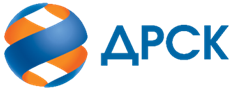 Акционерное Общество«Дальневосточная распределительная сетевая компания»ПРОТОКОЛ № 141/УР-ВПзаседания Закупочной комиссии по конкурсу в электронной форме с участием только субъектов МСП на право заключения договора на выполнение работ «Капитальный ремонт ВЛ 6/10 кВ» (лот № 4501-РЕМ ПРОД-2021-ДРСК)№ ЕИС – 32009633731 (МСП)СПОСОБ И ПРЕДМЕТ ЗАКУПКИ: конкурс в электронной форме, участниками которого могут быть только субъекты малого и среднего предпринимательства на право заключения договора на выполнение работ «Капитальный ремонт ВЛ 6/10 кВ», Лот № 4501-РЕМ ПРОД-2021-ДРСККОЛИЧЕСТВО ПОДАННЫХ ЗАЯВОК НА УЧАСТИЕ В ЗАКУПКЕ: 5 (пять) заявок.КОЛИЧЕСТВО ОТКЛОНЕННЫХ ЗАЯВОК: 0 (ноль) заявок.ВОПРОСЫ, ВЫНОСИМЫЕ НА РАССМОТРЕНИЕ ЗАКУПОЧНОЙ КОМИССИИ: О рассмотрении результатов оценки вторых частей заявок О признании заявок соответствующими условиям Документации о закупке по результатам рассмотрения вторых частей заявокРЕШИЛИ:По вопросу № 1Признать объем полученной информации достаточным для принятия решения.Принять к рассмотрению ценовые предложения следующих участников:По вопросу № 2Признать процедуру переторжки состоявшейся.Принять условия заявок Участников после переторжки:По вопросу № 3Признать ценовые предложения следующих Участников:504735/ ООО "СЕЛЬЭЛЕКТРОСТРОЙ"504777/ АО "ВОСТОКСЕЛЬЭЛЕКТРОСЕТЬСТРОЙ"507075/ ООО "АМУР - ЭП"507386/ ООО "ЭНЕРГОСПЕЦСТРОЙ"508162/ ООО "СИРИУС-М"соответствующими условиям Документации о закупке и принять их к дальнейшему рассмотрению.По вопросу № 4Утвердить расчет баллов по результатам оценки заявок:Утвердить ранжировку заявок:По вопросу № 5Признать Победителем закупки Участника, занявшего 1 (первое) место в ранжировке по степени предпочтительности для Заказчика: ООО "СЕЛЬЭЛЕКТРОСТРОЙ" г. Биробиджан с ценой заявки не более 25 317 984.00 руб. без учета НДС. Условия оплаты: Платежи в размере стоимости Этапа Работ, определенной с учетом НДС по ставке, установленной статьей 164 Налогового кодекса РФ на дату подписания Сторонами документов, указанных в пункте 4.1 Договора, выплачивается в течение 15 (пятнадцати) рабочих дней с даты подписания Сторонами документов, указанных в пункте 4.1 Договора за соответствующий Этап Работ, на основании счета, выставленного Подрядчиком. Срок выполнения работ: начало работ с момента заключения договора 2021 г., окончание работ – 31 декабря 2021 г. Гарантия на своевременное и качественное выполнение работ, а также на устранение дефектов, возникших по вине Подрядчика, составляет 24 месяца с момента приемки выполненных работ. Настоящая заявка имеет правовой статус оферты и действует вплоть до истечения срока, отведенного на заключение Договора, но не менее, чем в течение 90 (девяноста) календарных дней с даты окончания срока подачи заявок (12.11.2020).Инициатору договора обеспечить подписание договора с Победителем не ранее чем через 10 (десять) календарных дней и не позднее 20 (двадцати) календарных дней после официального размещения итогового протокола по результатам закупки.Победителю закупки в срок не позднее 3 (трех) рабочих дней с даты официального размещения итогового протокола по результатам закупки обеспечить направление по адресу, указанному в Документации о закупке, информацию о цепочке собственников, включая бенефициаров (в том числе конечных), по форме и с приложением подтверждающих документов согласно Документации о закупке.Секретарь Закупочной комиссии 1 уровня  		                                        О.В.Коваленког. Благовещенск«11» декабря 2020№п/пДата и время регистрации заявкиНаименование, адрес и ИНН Участника и/или его идентификационный номер109.11.2020 06:22:32504735209.11.2020 07:23:2650477712.11.2020 07:56:3450707512.11.2020 05:18:3750738612.11.2020 07:45:55508162№п/пДата и время регистрации заявкиНаименование, адрес и ИНН Участника и/или его идентификационный номерЦеновое предложение без НДС109.11.2020 06:22:32504735/ ООО "СЕЛЬЭЛЕКТРОСТРОЙ"25 317 984.00209.11.2020 07:23:26504777/ АО "ВОСТОКСЕЛЬЭЛЕКТРОСЕТЬСТРОЙ"29 324 043.0012.11.2020 07:56:34507075/ ООО "АМУР - ЭП"29 324 043.0012.11.2020 05:18:37507386/ ООО "ЭНЕРГОСПЕЦСТРОЙ"26 391 638.7012.11.2020 07:45:55508162/ ООО "СИРИУС-М"28 282 700.00№п/пДата и время регистрации заявкиНаименование, адрес и ИНН Участника и/или его идентификационный номерЦена заявки до переторжки, 
руб. без НДС Цена заявки после переторжки, 
руб. без НДС 123.11.2020 09:34:48504735/ ООО "СЕЛЬЭЛЕКТРОСТРОЙ"25 317 984.0025 317 984.00209.11.2020 07:23:26504777/ АО "ВОСТОКСЕЛЬЭЛЕКТРОСЕТЬСТРОЙ"29 324 043.0029 324 043.00312.11.2020 07:56:34507075/ ООО "АМУР - ЭП"29 324 043.0029 324 043.00423.11.2020 09:53:58507386/ ООО "ЭНЕРГОСПЕЦСТРОЙ"26 391 638.7026 391 638.70523.11.2020 08:53:44508162/ ООО "СИРИУС-М"28 282 700.0028 282 700.00Критерий оценки (подкритерий)Весовой коэффициент значимостиВесовой коэффициент значимостиКоличество баллов, присужденных заявке по каждому критерию / подкритерию
(с учетом весового коэффициента значимости) Количество баллов, присужденных заявке по каждому критерию / подкритерию
(с учетом весового коэффициента значимости) Количество баллов, присужденных заявке по каждому критерию / подкритерию
(с учетом весового коэффициента значимости) Количество баллов, присужденных заявке по каждому критерию / подкритерию
(с учетом весового коэффициента значимости) Количество баллов, присужденных заявке по каждому критерию / подкритерию
(с учетом весового коэффициента значимости) Количество баллов, присужденных заявке по каждому критерию / подкритерию
(с учетом весового коэффициента значимости) Критерий оценки (подкритерий)критерия подкритерия504735/ООО "СЕЛЬЭЛЕКТРОСТРОЙ"504735/ООО "СЕЛЬЭЛЕКТРОСТРОЙ"504777/АО "ВОСТОКСЕЛЬЭЛЕКТРОСЕТЬСТРОЙ""507075/ООО "АМУР - ЭП"507386/ООО "ЭНЕРГОСПЕЦСТРОЙ"508162/ООО "СИРИУС-М"Критерий оценки 1:Цена договора90%-//-0,610,610,000,000,450,16Критерий оценки 2: Квалификация(предпочтительность) участника10%-//-0,500,500,350,500,500Подкритерий 2.1: Квалификация кадровых ресурсов-//-35%1,751,751,751,751,750Подкритерий 2.2: Обеспеченность материально-техническими ресурсами необходимыми для выполнения работ-//-35%1,751,751,751,751,750Подкритерий 2.3: Опыт выполнения аналогичных договоров-//-30%1,51,501,51,50Итоговый балл заявки 
(с учетом весовых коэффициентов значимости)Итоговый балл заявки 
(с учетом весовых коэффициентов значимости)Итоговый балл заявки 
(с учетом весовых коэффициентов значимости)Итоговый балл заявки 
(с учетом весовых коэффициентов значимости)1,110,500,500,950,16Место в ранжировке (порядковый № заявки)Дата и время регистрации заявкиНаименование Участника и/или идентификационный номерИтоговая цена заявки, 
руб. без НДС Возможность применения приоритета в соответствии с 925-ПП1 место (заявка 504735)23.11.2020 09:34:48ООО "СЕЛЬЭЛЕКТРОСТРОЙ", 679000, АОБЛ ЕВРЕЙСКАЯ, Г БИРОБИДЖАН, УЛ СОВЕТСКАЯ, 127, В, ИНН 7901542241, КПП 790101001, ОГРН 113790100122625 317 984.00нет2 место(заявка 507386)23.11.2020 09:53:58ООО "ЭНЕРГОСПЕЦСТРОЙ", 676244, ОБЛ АМУРСКАЯ, Г ЗЕЯ, ПЕР ПРОМЫШЛЕННЫЙ, ВЛАДЕНИЕ 1, , ИНН 2815015490, КПП 281501001, ОГРН 114281500028326 391 638.70нет3 место(заявка 504777)09.11.2020 07:23:26АО "ВОСТОКСЕЛЬЭЛЕКТРОСЕТЬСТРОЙ", 680042, КРАЙ ХАБАРОВСКИЙ, Г ХАБАРОВСК, УЛ ТИХООКЕАНСКАЯ, ДОМ 165, , ИНН 2702011141, КПП 272501001, ОГРН 102270140394429 324 043.00нет4 место(заявка 507075)12.11.2020 07:56:34ООО "АМУР - ЭП", 680032, Российская Федерация, КРАЙ ХАБАРОВСКИЙ, Г ХАБАРОВСК, ПР-КТ 60-ЛЕТИЯ ОКТЯБРЯ, 128, А,, ИНН 2724046821, КПП 272401001, ОГРН 102270128591429 324 043.00нет5 место(заявка 508162)23.11.2020 08:53:44ООО "СИРИУС-М", 675000, ОБЛ АМУРСКАЯ, Г БЛАГОВЕЩЕНСК, УЛ КОМСОМОЛЬСКАЯ, 49, ИНН 2804009663, КПП 280101001, ОГРН 102280071068028 282 700.00нет